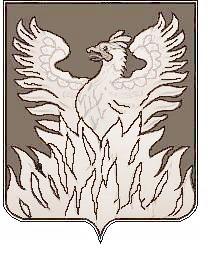 СОВЕТ ДЕПУТАТОВмуниципального образования«Городское поселение Воскресенск»Воскресенского муниципального районаМосковской областиРЕШЕНИЕот _30.09.16 г._№ ___239/35____Об утверждении Положения о порядке и условиях продажи освободившихся (свободных) комнат в коммунальных квартирахВ целях реализации прав граждан, определенных частью 3 статьи 59 Жилищного кодекса Российской Федерации, Совет депутатов муниципального образования «Городское поселение Воскресенск» Воскресенского муниципального района Московской области решил:   1. Утвердить Положение о порядке и условиях продажи освободившихся (свободных) комнат в коммунальных квартирах (приложение).        	2. Разместить (опубликовать) настоящее решение на Официальном сайте Городского поселения Воскресенск, в соответствии с Уставом муниципального образования «Городское поселение Воскресенск» Воскресенского муниципального района Московской области.           3. Контроль за исполнением настоящего решения возложить на председателя постоянной депутатской комиссии по экономическому развитию и управлению муниципальной собственности В.И.Лащенова и первого заместителя главы администрации городского поселения Воскресенск Кривоногова М.Г.Председатель Совета депутатовгородского поселения Воскресенск                                                         Ю.Н. РайхманГлава городского поселения				                               А.В.Квардаков	                                                                     УТВЕРЖДЕНО                                                                                                                                                                                                                      Решением Совета депутатов                                                                                                        городского поселения Воскресенск                                                                                                 от  30.09.2016 г.  №  239/35ПОЛОЖЕНИЕо порядке и условиях продажи освободившихся (свободных) комнат  в коммунальных квартирахНастоящее Положение определяет порядок продажи освободившихся (свободных) комнат в коммунальных квартирах, находящихся в собственности муниципального образования «Городское поселение Воскресенск» Воскресенского муниципального района Московской области, гражданам в соответствии с частью 3 статьи 59 Жилищного кодекса РФ.I. Общие положения1. Продажа освободившейся (свободной) комнаты (комнат) в коммунальной квартире (далее - комната) осуществляется администрацией городского поселения Воскресенск Воскресенского муниципального района Московской области (далее - Администрация).2. Продажа комнаты производится только гражданам, занимающим в данной квартире комнаты по договору найма либо имеющим в данной квартире комнату на праве собственности и обеспеченным общей площадью жилого помещения на одного члена семьи менее нормы предоставления, на основании заявления граждан (далее - Граждане).3. Норма предоставления жилой площади устанавливается решением Совета депутатов городского поселения Воскресенск.4. Расходы по оформлению необходимых документов несут Граждане.5. Средства от продажи комнаты подлежат перечислению в полном объеме в бюджет городского поселения Воскресенск.II. Порядок оформления документов1. При поступлении в Администрацию информации об освобождении комнаты в коммунальной квартире Администрация письменно уведомляет Граждан, проживающих в данной квартире на условиях найма либо имеющих в данной квартире комнаты в собственности, об освобождении комнаты.2. Граждане, получившие уведомление или иным способом узнавшие о наличии освободившейся комнаты, в течение одного месяца со дня получения уведомления представляют в администрацию   Заявление о предоставлении освободившегося жилого помещения в коммунальной квартире по договору купли-продажи гражданам, которые обеспечены общей площадью жилого помещения на одного члена семьи менее нормы предоставления с прилагаемыми к нему документами (форма заявления - приложение № 1).3. Решение о продаже комнаты оформляется распоряжением администрации.4. Стоимость комнаты устанавливается в соответствии с Федеральным законом "Об оценочной деятельности в РФ".5. Оплата услуг независимого оценщика осуществляется за счет средств бюджета Городского поселения Воскресенск.6. Граждане, выкупающие комнату (далее – Покупатели), оплачивают ее стоимость единовременно в течение 30 дней со дня заключения договора купли-продажи. 7. Передача комнаты Администрацией и принятие ее Покупателем осуществляется по подписываемому сторонами Передаточному акту, являющимся неотъемлемой частью договора купли-продажи.8. В случае отказа Покупателя от оплаты покупки ранее подписанный договор купли-продажи считается расторгнутым. В этом случае, свободная комната, ранее являющаяся предметом торгов, подлежит заселению гражданами на основании договора социального найма в общем порядке.9. Договор купли-продажи комнаты подлежит государственной регистрации в установленном порядке. 10. Государственную регистрацию договора купли-продажи жилого помещения, перехода права и права собственности осуществляет Покупатель за свой счет.11. Спорные вопросы, возникающие между сторонами, претендентами, и другие вопросы, связанные с куплей-продажей комнаты, разрешаются в судебном порядке.III. Заключительные положенияНастоящее Положение вступает в силу с момента его размещения (опубликования) на Официальном сайте Городского поселения Воскресенск.                                                                        Приложение № 1                                                                        к положению о порядке и условиях продажи                                                                         освободившихся (свободных) комнат                                                                        в коммунальных квартирах                                                                         В администрацию городского поселения Воскресенск Воскресенского муниципального района Московской области                                                                         от ___________________________________                                                                                                       (Ф.И.О. нанимателей/собственников)                                                                         адрес: ________________________________,                                                                         телефон: _____________, факс: ___________,                                                                         адрес электронной почты: ________________ФОРМА ЗАЯВЛЕНИЯо предоставлении освободившегося жилого помещенияв коммунальной квартире по договору купли-продажигражданам, которые обеспечены общей площадью жилогопомещения на одного члена семьи менее нормы предоставления    Мы, ________________________________, являемся нанимателями (собственниками) комнат___ в коммунальной квартире жилой площадью _____ кв. м по адресу: __________________________________________________________________________________________и обеспечены общей площадью жилого помещения на одного члена семьи менее нормы предоставления, что подтверждается ________________________________________________________________________.   "__"___________ ____ г. в коммунальной квартире освободилась комната жилой площадью _____ кв. м. В данной комнате никто не проживает.    В коммунальной квартире отсутствуют иные граждане, которые на момент освобождения жилого помещения признаны или могут быть в установленном порядке признаны малоимущими и нуждающимися в жилых помещениях либо обеспечены общей площадью жилого помещения на одного члена семьи менее нормы предоставления, что подтверждается _________________________________________________________________________________________.В соответствии с ч. 3 ст. 59 Жилищного кодекса Российской Федерации при отсутствии в коммунальной квартире граждан, указанных в ч. 1 и 2  ст. 59 Жилищного кодекса Российской Федерации, освободившееся жилое помещение предоставляется по договору купли-продажи гражданам, которые обеспечены общей площадью жилого помещения на одного члена семьи менее нормы предоставления, на основании их заявления.На основании вышеизложенного и руководствуясь ч. 3 ст. 59 Жилищного кодекса Российской Федерации, просим:Передать нам в собственность освободившееся жилое помещение жилой площадью _______ кв. м. по договору купли-продажи.Приложения:1) копия финансового лицевого счета;2) выписка из домовой книги;3) копия договора социального найма на жилое помещение (для нанимателей);4) копия свидетельства о праве собственности на жилое помещение (для собственников);5) документы, подтверждающие обеспеченность заявителей общей площадью жилого помещения на одного члена семьи менее нормы предоставления;6) документы, подтверждающие отсутствие в коммунальной квартире иных граждан, которые на момент освобождения жилого помещения признаны или могут быть в установленном порядке признаны малоимущими и нуждающимися в жилых помещениях либо обеспечены общей площадью жилого помещения на одного члена семьи менее нормы предоставления."___"___________ ____ г.Наниматели (собственники): _______________/_________                                                                                              (Ф.И.О.)        (подпись)